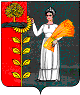                                                            ПОСТАНОВЛЕНИЕАДМИНИСТРАЦИИ СЕЛЬСКОГО ПОСЕЛЕНИЯ БОГОРОДИЦКИЙ СЕЛЬСОВЕТ ДОБРИНСКОГО МУНИЦИПАЛЬНОГО РАЙОНА ЛИПЕЦКОЙ ОБЛАСТИ  РОССИЙСКАЯ ФЕДЕРАЦИЯ                 28.12.2020 г.                ж.д.ст. Плавица                         №121Об определении перечня  мест,                                                                предназначенных для выгула домашних животных                                                       на территории  сельского поселения  Богородицкий сельсовет        В соответствии со ст. 8 и п. 3 ч. 5 ст. 13 Федерального закона Российской Федерации от 27.12.2018 года №498-ФЗ «Об ответственном обращении с животными и о внесении изменений в отдельные законодательные акты Российской Федерации», статьей 14 Федерального Закона от 06.10.2003 г.                         №131-ФЗ «Об общих принципах организации местного самоуправления в Российской Федерации»,  Уставом  сельского поселения,   администрация   сельского поселения Богородицкий  сельсовет Постановляет:       1.Определить перечень мест, предназначенных для выгула домашних животных  на территории  сельского поселения  Богородицкий сельсовет согласно приложению.       2. При выгуле домашнего животного необходимо соблюдать следующие требования:       1) исключать возможность свободного, неконтролируемого передвижения животного при пересечении проезжей части автомобильной дороги,   на детских и спортивных площадках;      2) обеспечивать уборку продуктов жизнедеятельности животного в местах и на территориях общего пользования;      3) не допускать выгул животного вне мест, разрешенных постановлением администрации  сельского поселения  Богородицкий сельсовет, для выгула животных.     3. Выгул с домашними животными запрещается:       - с потенциально опасной собакой без намордника и поводка, независимо от места выгула, за исключением случаев, если потенциально опасная собака находится на огороженной территории, принадлежащей владельцу потенциально опасной собаки на праве собственности или ином законном основании.        - на детских спортивных площадках;      - на территории парков,  местах массового отдыха;      - на территориях детских, образовательных и лечебных учреждений;      - на территориях, прилегающих к объектам культуры;      - в   магазинах.         4. Выгул домашних животных допускается только под присмотром их владельцев.        5. Экскременты домашних животных после удовлетворения последними естественных потребностей должны быть убраны владельцами указанных животных и размещены в мусорные контейнера или иные ёмкости, предназначенные для сбора твердых коммунальных отходов.       6.Настоящее постановление, разместить на официальном сайте администрации  сельского поселения в сети Интернет.       7. Настоящее постановление вступает в силу со дня его обнародования.      8. Контроль за исполнением настоящего постановления оставляю за собой.Глава администрации                                                                                                                 сельского поселенияБогородицкий сельсовет                                 А.И.Овчинников  Приложение  к постановлению администрации   сельского поселенияБогородицкий сельсоветот   28.12.2020г.   №121Перечень местпредназначенных для выгула  домашних животных  на территории                         сельского поселения  Богородицкий сельсовет     1)  огороженные земельные участки, находящиеся в пользовании или собственности владельца;  2) на территориях сельского поселения, где нет массового скопления людей:                    - пустыри            - места, находящиеся за жилым сектором  и общественными местами.